                                                                                     2023.11.24発行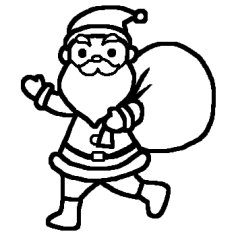 2023年　12月　本格的な冬の到来となりました。保護者の皆様やお子様は、体調等いかがでしょうか。先日の70周年記念式典では、皆様のご協力により充実した会を行うことができました。アベイヤ司教様の祝福、感謝状贈呈、職員による歌や子ども達の体育、お茶のお点前などを披露しました。また、卒園生も駆けつけて、当時の思い出を語り、ピアノ伴奏や空手を披露してくれました。その様子の一部をブログの園だよりの欄に載せていますのでご覧になってください。創立70周年の伝統を大切にしながら、今後も光の園保育園の発展に努めていきます。１2月の行事予定【子ども達の姿から】　以上児クラスの廊下から部屋の中を覗いていました。給食の時間でしたが、Ｃさんが給食のおかずをこぼしたのです。どうなるのかなと様子を見ていると、近くにいたＡさんが、「だいじょうぶだよ。いっしょにぞうきんでふくから、しんぱいしないでいいよ」と声を掛けたのです。やがて、雑巾を持つ子がどんどん増えて床が元通りにきれいになりました。こんなやさしい子ども達がたくさんいて、とても温かい気持ちになりました。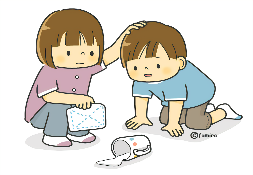 【未満児の保護者懇談会・講演会について】未満児さんの一日の生活を写真や動画を使って説明し、後半は、モンテッソーリ講師の橋口亜希子様の講演です。モンテッソーリ教育は、日常生活での必要な力や習慣を、視覚・触覚・聴覚・味覚・音覚等を使いながら身に付け、脳を刺激し、知的人格のある子どもを目指しています。子ども達に、やりたいことを自分で見つけて、納得するまでやり通すことを通して、認知能力と非認知能力を高めていきます。【聖劇とクリスマスについて】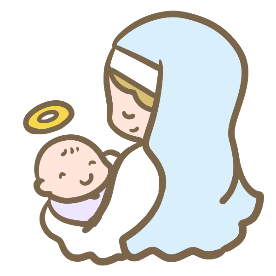 聖劇は、イエス様の誕生の物語を、5歳児一人ひとりが主人公となって演じます。5歳児保護者の方２人まで参観できるようにしています。0～4歳児の方は、家庭保育のご協力をよろしくお願い致します。また、園のクリスマスパーティーは14日（木）に行います。サンタさんがやってきて、歌を歌ったり、プレゼントをもらったりして楽しい時間を過ごします。そして、12月25日は、約2000年前にイエス・キリストがこの世に生まれたことをお祝いするご降誕祭です。カトリックでは、困っている人を助けたり、誰かに優しくしたりすることは、イエス様に対してバースデープレゼントを贈っていることと考えています。今年のクリスマスが皆様にとって幸せな時間となりますように。【こども・子育て政策の強化について】国は、こどもと向き合う喜びを最大限に感じるための4つの方針を出しています。①こどもを産み育てることを、経済的な理由であきらめない社会。②身近な場所でサポートを受けながらこどもを育てることができる社会。③どのような状況でもこどもが健やかに育つという安心が持てる社会。④こどもを育てながら人生の幅を狭めず、夢を追いかけられる社会。この4つの実現に向けて、今後様々な政策が打ち出されると思いますので、保護者の皆様にはこれらを大いに活用していけるよう情報の発信に努めていきます。1(金)聖劇総練習15(金)防災訓練3(日)待降節20(水)体育教室（年少・年中・年長児）5(火)聖劇写真撮影(5歳児)23(土)布団乾燥・施設内の下水管のクリーニング工事7(木)聖劇の観劇(0～4歳児に対して)25(月)ご降誕祭（クリスマス）9(土)聖 劇(5歳児)9:45～神父様のお話10:00~劇開始29(金)～1/3(水)年末・年始の休園12(火)食育指導(5歳児)4(木)園・クラスだより発行13(水)体育教室（年少・年中・年長児）11(木)誕生会9:45～14(木)誕生会9:30～（誕生会のみ保護者の参観可）クリスマス・パーティー10:00～12(金)新3歳児進級説明会（17:30~）